Chip back potential is the level which bulk silicon is maintained by on-chip connection, or it is the level to which the chip back must be connected when specifically stated below. If no potential is given the chip back should be isolated.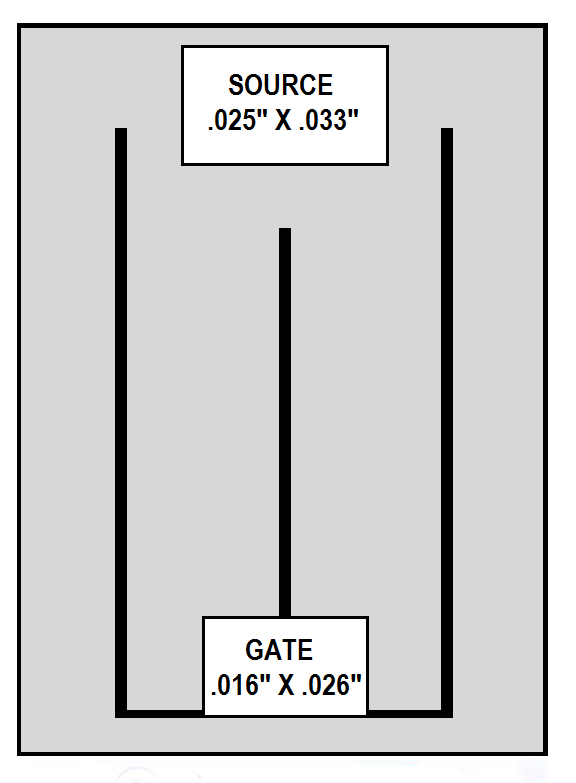 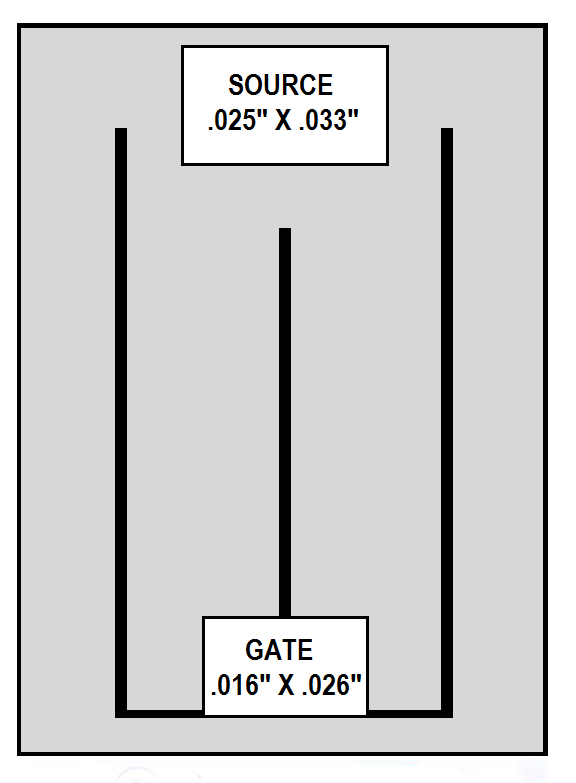 CHIP BACK IS DRAINTop Material: AlBackside Material: CrNiAgBond Pad Size: (See Above)Backside Potential: DRAINMask Ref: HEX 3APPROVED BY: DK                        	DIE SIZE  .116” X .181”                          DATE:  7/11/22 MFG: INT’L RECTIFIER	THICKNESS   .016”                                P/N:  IRFC234DG 10.1.2Rev B, 7/19/02